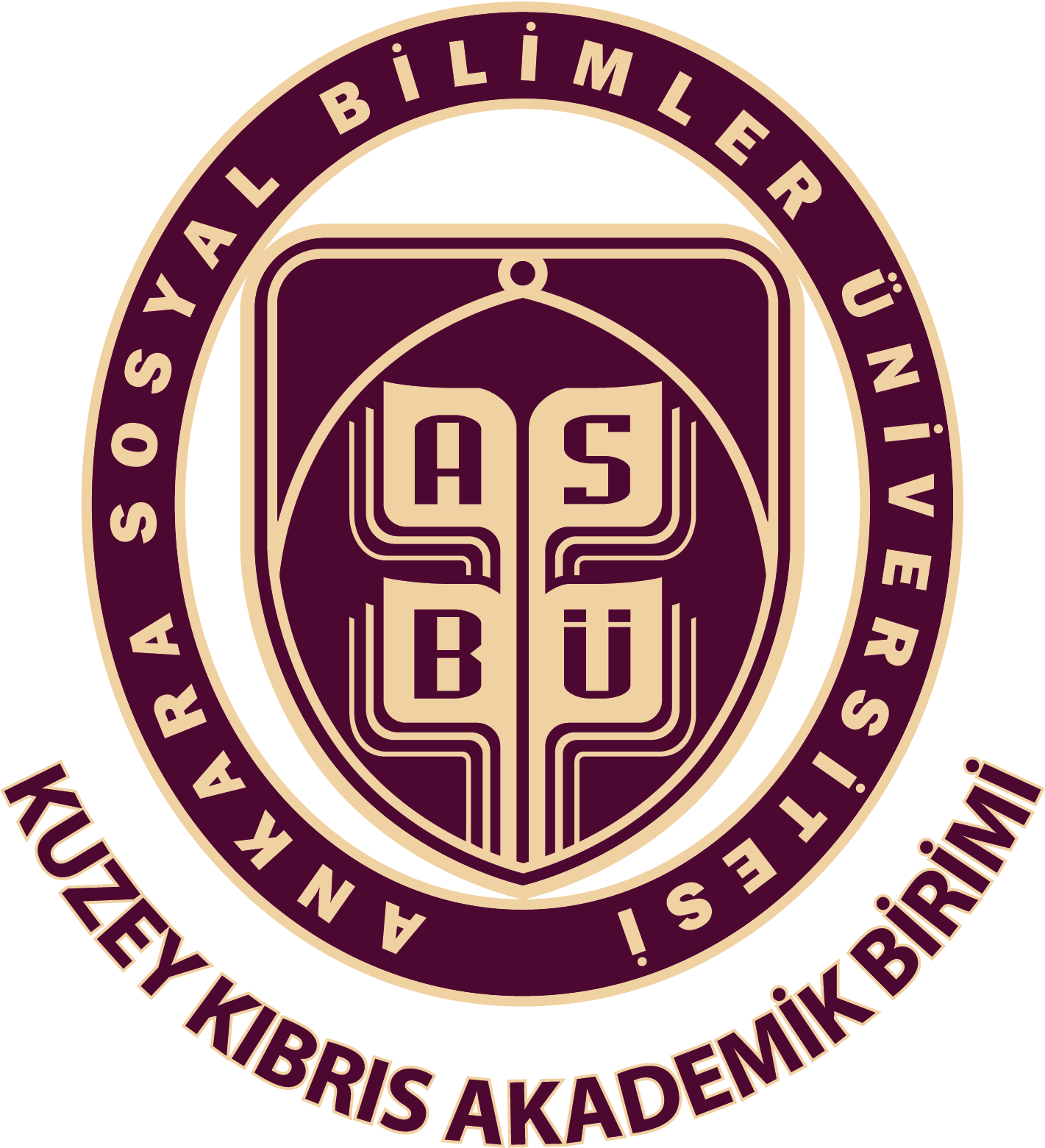 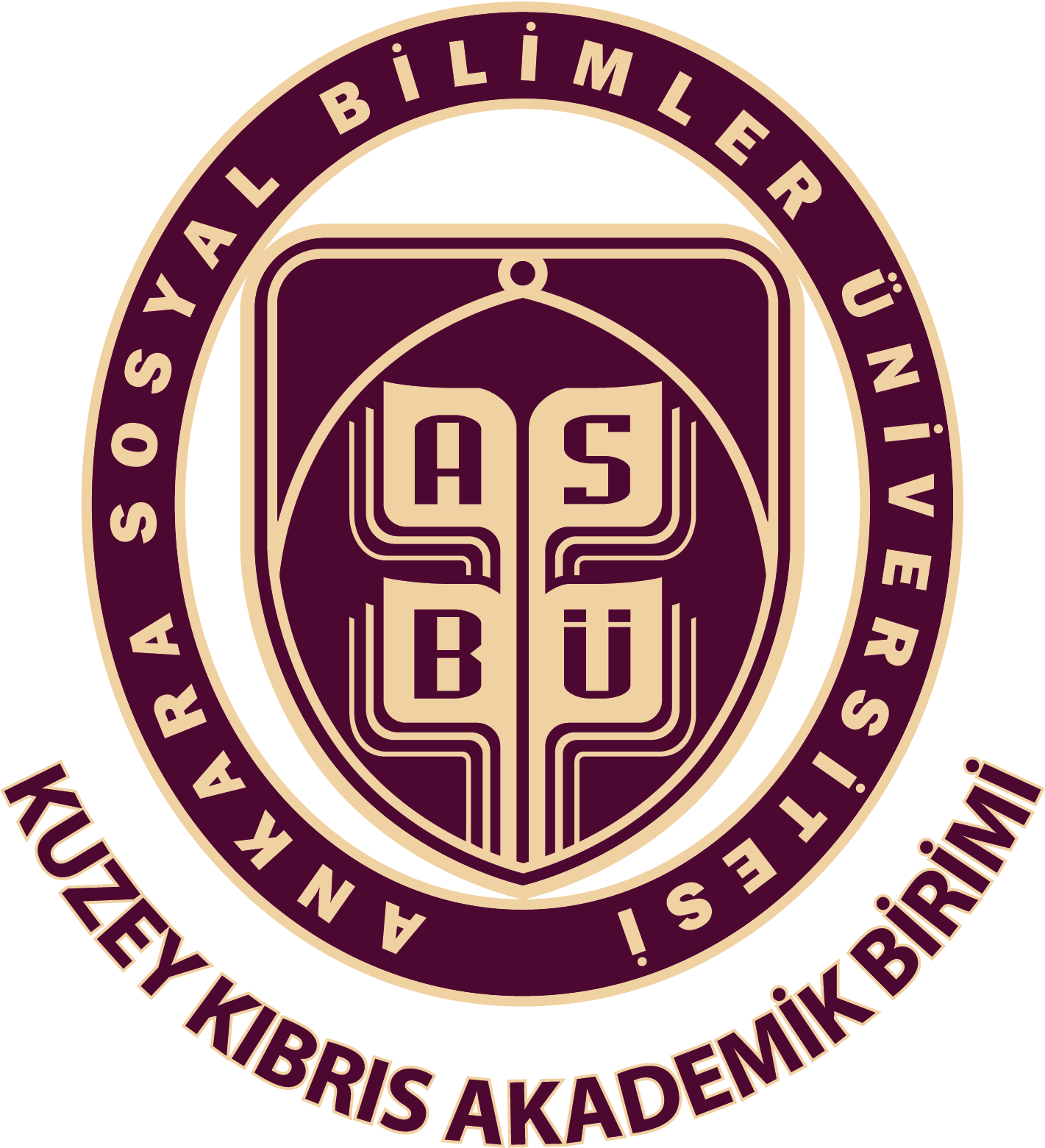                 ANKARA SOSYAL BİLİMLER ÜNİVERSİTESİ     KUZEY KIBRIS AKADEMİK BİRİM KOORDİNATÖRLÜĞÜ       DERS KESİM RAPORU                ANKARA SOSYAL BİLİMLER ÜNİVERSİTESİ     KUZEY KIBRIS AKADEMİK BİRİM KOORDİNATÖRLÜĞÜ       DERS KESİM RAPORU                ANKARA SOSYAL BİLİMLER ÜNİVERSİTESİ     KUZEY KIBRIS AKADEMİK BİRİM KOORDİNATÖRLÜĞÜ       DERS KESİM RAPORU                ANKARA SOSYAL BİLİMLER ÜNİVERSİTESİ     KUZEY KIBRIS AKADEMİK BİRİM KOORDİNATÖRLÜĞÜ       DERS KESİM RAPORU                ANKARA SOSYAL BİLİMLER ÜNİVERSİTESİ     KUZEY KIBRIS AKADEMİK BİRİM KOORDİNATÖRLÜĞÜ       DERS KESİM RAPORU                ANKARA SOSYAL BİLİMLER ÜNİVERSİTESİ     KUZEY KIBRIS AKADEMİK BİRİM KOORDİNATÖRLÜĞÜ       DERS KESİM RAPORU                ANKARA SOSYAL BİLİMLER ÜNİVERSİTESİ     KUZEY KIBRIS AKADEMİK BİRİM KOORDİNATÖRLÜĞÜ       DERS KESİM RAPORU                ANKARA SOSYAL BİLİMLER ÜNİVERSİTESİ     KUZEY KIBRIS AKADEMİK BİRİM KOORDİNATÖRLÜĞÜ       DERS KESİM RAPORU                ANKARA SOSYAL BİLİMLER ÜNİVERSİTESİ     KUZEY KIBRIS AKADEMİK BİRİM KOORDİNATÖRLÜĞÜ       DERS KESİM RAPORU                ANKARA SOSYAL BİLİMLER ÜNİVERSİTESİ     KUZEY KIBRIS AKADEMİK BİRİM KOORDİNATÖRLÜĞÜ       DERS KESİM RAPORU……………………….FAKÜLTESİ……………………BÖLÜMÜ……………………PROGRAMI……………………….FAKÜLTESİ……………………BÖLÜMÜ……………………PROGRAMI……………………….FAKÜLTESİ……………………BÖLÜMÜ……………………PROGRAMI……………………….FAKÜLTESİ……………………BÖLÜMÜ……………………PROGRAMI……………………….FAKÜLTESİ……………………BÖLÜMÜ……………………PROGRAMI……………………….FAKÜLTESİ……………………BÖLÜMÜ……………………PROGRAMI……………………….FAKÜLTESİ……………………BÖLÜMÜ……………………PROGRAMI……………………….FAKÜLTESİ……………………BÖLÜMÜ……………………PROGRAMI……………………….FAKÜLTESİ……………………BÖLÜMÜ……………………PROGRAMI……………………….FAKÜLTESİ……………………BÖLÜMÜ……………………PROGRAMI………………………………….FAKÜLTESİ DEKANLIĞINA  ……- …….. Akademik yılı ……. Döneminde girmiş olduğum derslere ait ders kesim raporu bilgileri aşağıya çıkarılmıştır.  Gereğine arz ederim.                                                                                                                                …/…/20…                                                                                                          Adı Soyadı:                                                                                                          İmza          :………………………………….FAKÜLTESİ DEKANLIĞINA  ……- …….. Akademik yılı ……. Döneminde girmiş olduğum derslere ait ders kesim raporu bilgileri aşağıya çıkarılmıştır.  Gereğine arz ederim.                                                                                                                                …/…/20…                                                                                                          Adı Soyadı:                                                                                                          İmza          :………………………………….FAKÜLTESİ DEKANLIĞINA  ……- …….. Akademik yılı ……. Döneminde girmiş olduğum derslere ait ders kesim raporu bilgileri aşağıya çıkarılmıştır.  Gereğine arz ederim.                                                                                                                                …/…/20…                                                                                                          Adı Soyadı:                                                                                                          İmza          :………………………………….FAKÜLTESİ DEKANLIĞINA  ……- …….. Akademik yılı ……. Döneminde girmiş olduğum derslere ait ders kesim raporu bilgileri aşağıya çıkarılmıştır.  Gereğine arz ederim.                                                                                                                                …/…/20…                                                                                                          Adı Soyadı:                                                                                                          İmza          :………………………………….FAKÜLTESİ DEKANLIĞINA  ……- …….. Akademik yılı ……. Döneminde girmiş olduğum derslere ait ders kesim raporu bilgileri aşağıya çıkarılmıştır.  Gereğine arz ederim.                                                                                                                                …/…/20…                                                                                                          Adı Soyadı:                                                                                                          İmza          :………………………………….FAKÜLTESİ DEKANLIĞINA  ……- …….. Akademik yılı ……. Döneminde girmiş olduğum derslere ait ders kesim raporu bilgileri aşağıya çıkarılmıştır.  Gereğine arz ederim.                                                                                                                                …/…/20…                                                                                                          Adı Soyadı:                                                                                                          İmza          :………………………………….FAKÜLTESİ DEKANLIĞINA  ……- …….. Akademik yılı ……. Döneminde girmiş olduğum derslere ait ders kesim raporu bilgileri aşağıya çıkarılmıştır.  Gereğine arz ederim.                                                                                                                                …/…/20…                                                                                                          Adı Soyadı:                                                                                                          İmza          :………………………………….FAKÜLTESİ DEKANLIĞINA  ……- …….. Akademik yılı ……. Döneminde girmiş olduğum derslere ait ders kesim raporu bilgileri aşağıya çıkarılmıştır.  Gereğine arz ederim.                                                                                                                                …/…/20…                                                                                                          Adı Soyadı:                                                                                                          İmza          :………………………………….FAKÜLTESİ DEKANLIĞINA  ……- …….. Akademik yılı ……. Döneminde girmiş olduğum derslere ait ders kesim raporu bilgileri aşağıya çıkarılmıştır.  Gereğine arz ederim.                                                                                                                                …/…/20…                                                                                                          Adı Soyadı:                                                                                                          İmza          :………………………………….FAKÜLTESİ DEKANLIĞINA  ……- …….. Akademik yılı ……. Döneminde girmiş olduğum derslere ait ders kesim raporu bilgileri aşağıya çıkarılmıştır.  Gereğine arz ederim.                                                                                                                                …/…/20…                                                                                                          Adı Soyadı:                                                                                                          İmza          :Öğretim Elemanı 
Adı SoyadıSınıfDers KoduDersleriDersleriDersleri……./……. Akademik yılı Müfredatına ve ilgili derse ait Syllabus’a uygun olarak……./……. Akademik yılı Müfredatına ve ilgili derse ait Syllabus’a uygun olarakÖğretim Elemanı 
Adı SoyadıSınıfDers KoduDersleriDersleriDersleriTamamlandı TamamlanamadıMÜFREDATIN TAMAMLANMASINA AİT BİLGİLERMÜFREDATIN TAMAMLANMASINA AİT BİLGİLERMÜFREDATIN TAMAMLANMASINA AİT BİLGİLERMÜFREDATIN TAMAMLANMASINA AİT BİLGİLERMÜFREDATIN TAMAMLANMASINA AİT BİLGİLERMÜFREDATIN TAMAMLANMASINA AİT BİLGİLERMÜFREDATIN TAMAMLANMASINA AİT BİLGİLERMÜFREDATIN TAMAMLANMASINA AİT BİLGİLERMÜFREDATIN TAMAMLANMASINA AİT BİLGİLERMÜFREDATIN TAMAMLANMASINA AİT BİLGİLERTAMAMLANAMAYAN KONULARTAMAMLANAMAYAN KONULARTAMAMLANAMAYAN KONULARTAMAMLANAMAMASININ NEDENİTAMAMLANAMAMASININ NEDENİTAMAMLANAMAMASININ NEDENİTAMAMLANAMAMASININ NEDENİTAMAMLANAMAMASININ NEDENİTAMAMLANAMAMASININ NEDENİ